DÉCLARATION COVID-19UTA à ______________________	(nom de la ville)Nous vous demandons de remplir ce formulaire si vous êtes dans une des situations suivantes :vous éprouvez un ou des symptômes liés à la COVID-19 et vous devez vous rendre dans un centre de dépistage pour passer un test;vous avez reçu un résultat NÉGATIF au test de dépistage de la COVID-19;vous avez reçu un diagnostic POSITIF à la COVID-19;vous avez été placé en isolement à la demande de la santé publique;vous revenez d’un voyage à l'extérieur du pays et vous devez vous placer en isolement pour 14 jours.Les données transmises par ce formulaire seront traitéesdans la plus grande confidentialité.Sélectionnez l'énoncé qui s'applique le plus à votre situation  :Veuillez donner plus de précisions sur votre situation (ex : date du diagnostic, date de la mise en isolement par la santé publique, pays visité et date de retour, etc.).IMPORTANT : Transmettre le document rempli au courriel : info.covid@usherbrooke.ca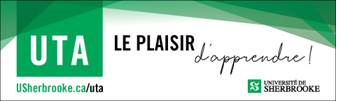 J’éprouve un ou des symptômes liés à la COVID-19 et je dois passer un test de dépistage.J'ai reçu un résultat NÉGATIF à mon test de dépistage de la COVID-19.J’ai reçu un diagnostic POSITIF à la COVID-19.J’ai été placé en isolement à la demande de la santé publique.Je suis de retour de l'extérieur du pays et je dois me placer en isolement pour 14 jours.Prénom :Nom :Numéro de téléphone :Courriel :Sigle et groupe de l’activité auquel vous avez participé : UT    groupe : Titre de l’activité :